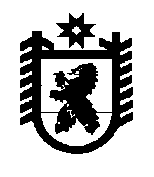 Российская ФедерацияРеспублика КарелияАДМИНИСТРАЦИЯБеломорского муниципального округаПОСТАНОВЛЕНИЕот 26 января 2024 г. № 56г. БеломорскОб образовании Совета по содействию развитию малого и среднего предпринимательства при администрации Беломорского муниципального округаВ соответствии с Федеральным законом от 24 июля 2007 года № 209-ФЗ «О развитии малого и среднего предпринимательства в Российской Федерации», администрация Беломорского муниципального округа постановляет:          1. Утвердить:           1) 	положение о Совете по содействию развитию малого и среднего предпринимательства при администрации Беломорского муниципального округа согласно приложению 1 к настоящему постановлению;           2) состав Совета по содействию развитию малого и среднего предпринимательства при администрации Беломорского муниципального округа согласно приложению 2 к настоящему постановлению.  2. 	Разместить настоящее постановление на официальном сайте администрации Беломорского муниципального округа в информационно - телекоммуникационной сети Интернет. Исполняющий обязанностиглавы Беломорского муниицпального округа                                                         Е.Г. Котинова                                                                                                                                Приложение 1                                                                                                к постановлению администрации                                                                                        Беломорского муниципального округа                                                                                                         от «26» января 2024 года № 56Положениео Совете по содействию развитию малого и среднего предпринимательства при администрации Беломорского муниципального округа1. Общие положения1.1. Совет по содействию развитию малого и среднего предпринимательства» при администрации Беломорского муниципального округа (далее - Совет) является постоянно действующим совещательным органом. Совет создан с целью выработки и реализации государственной политики, направленной на развитие малого и среднего предпринимательства. 1.2. В своей деятельности Совет руководствуется Конституцией Российской Федерации, нормативными правовыми актами Российской Федерации, нормативными правовыми актами Республики Карелия, нормативными правовыми актами администрации Беломорского муниципального округа, а также настоящим Положением.1.3. Члены Совета осуществляют свою деятельность на добровольной и безвозмездной основе.2. Задачи Совета2. 1. Основными задачами Совета являются:1) содействие созданию и совершенствованию правовых, экономических и организационных условий для развития малого и среднего предпринимательства на территории Беломорского муниципального округа Республики Карелия (далее – Беломорский муниципальный округ);2) определение приоритетных направлений развития малого и среднего предпринимательства на территории Беломорского муниципального округа;3) выдвижение и поддержка инициатив, направленных на реализацию государственной политики в области развития малого и среднего предпринимательства;4) разработка рекомендаций по организации взаимодействия органов местного самоуправления и участников предпринимательской деятельности, в том числе рекомендаций по сокращению административных барьеров, препятствующих осуществлению такого взаимодействия;5) разработка предложений по формированию муниципальных программ поддержки малого и среднего предпринимательства на территории Беломорского муниципального округа;6) содействие в реализации муниципальных программ поддержки малого и среднего предпринимательства на территории Беломорского муниципального округа.3. Функции и права Совета3.1. Основными функциями Совета являются:1)  рассмотрение предложений органов местного самоуправления по вопросам реализации государственной политики в сфере предпринимательской деятельности на территории Беломорского муниципального округа;2) содействие субъектам малого и среднего предпринимательства в преодолении административных и других барьеров на пути развития малого и среднего бизнеса;3) взаимодействие с органами местного самоуправления в целях выработки согласованных решений, касающихся развития малого и среднего предпринимательства;4) участие в подготовке и проведении конференций, совещаний, семинаров и других организационных мероприятий с участием субъектов малого и среднего предпринимательства и иных заинтересованных лиц;5) взаимодействие со средствами массовой информации по вопросам освещения ситуации в сфере малого и среднего предпринимательства, формирование позитивного общественного мнения о данной сфере деятельности.3.2. Совет в праве:1) запрашивать в установленном порядке от руководителей предприятий, учреждений и организаций различных форм собственности, структурных подразделений администрации Беломорского муниципального округа информацию (не носящую конфиденциального характера), необходимую для рассмотрения вопросов, входящих в компетенцию Совета;2) проводить совещания по вопросам, входящим в компетенцию Совета, с участием заинтересованных лиц и организаций;3) направлять рекомендации в пределах своей компетенции, руководителям предприятий, организаций, учреждений, расположенных на территории Беломорского муниципального округа», независимо от их организационно - правовой формы. 4. Состав Совета4.1. В состав Совета входят председатель Совета, заместитель председателя Совета, секретарь Совета и члены Совета.4.2. Председатель Совета осуществляет общее руководство работой Совета, определяет порядок рассмотрения вопросов, утверждает план работы и повестку   заседания Совета, ведет заседание Совета, обеспечивает исполнение возложенных на Совет задач. Во время отсутствия председателя Совета его обязанности исполняет заместитель председателя Совета.4.3. Состав Совета формируется из специалистов отделов администрации Беломорского муниципального округа, подведомственных муниципальных учреждений, субъектов малого и среднего предпринимательства (по согласованию).5. Организация деятельности Совета5.1. Основной формой деятельности Совета являются заседания Совета. 5.2. Заседания Совета проводятся по мере необходимости, не реже одного раза в квартал, по решению председателя Совета.5.3. Заседания Совета считаются правомочными, если на них присутствует не менее чем пятьдесят процентов от общего числа ее членов.В случае временного отсутствия члена Совета (в том числе по причине болезни, отпуска, командировки и др.) участие в заседании Совета может быть возложено на лицо, исполняющего его обязанности.5.4. Заседание ведет председатель Совета, а в случае его отсутствия - заместитель председателя.5.5. Председатель Совета:1)  определяет дату и время проведения заседаний Совета;2) утверждает повестку очередного заседания Совета;3) подписывает протокол заседания.5.6. Секретарь Совета:1) осуществляет подготовку проекта повестки очередного заседания Совета на основе предложений членов Совета, материалов к заседанию Совета;2) информирование членов Совета о месте, времени проведения и повестке заседания Совета, обеспечение их необходимыми материалами;3)  ведение и подписание протокола заседаний Совета.5.7. Решения Совета принимаются простым большинством голосов от числа присутствующих на заседании членов Совета. При равенстве голосов голос Председателя Совета является решающим. Голосование осуществляется открыто. Заочное голосование не допускается. 5.8. Решение Совета оформляется протоколом, который подписывается председательствующим на заседании Совета и секретарем Совета. Решение Совета носит рекомендательный характер.Информация о заседании Совета размещается на официальном сайте администрации Беломорского муниципального округа в информационно - телекоммуникационной сети Интернет.6. Прекращение деятельности СоветаРешение о прекращении деятельности Совета принимается главой Беломорского муниципального округа.Приложение 1                                                                                                к постановлению администрации                                                                                        Беломорского муниципального округа                                                                                                         от «26» января 2024 года № 56СОСТАВСовета по содействию развитию малого и среднего предпринимательства при администрации Беломорского муниципального округа Филиппова   И. В.                                    глава Беломорского муниципального округа,                председатель Совета;Александрова О. Я.                                  заместитель главы Беломорского муниципального                                                                                              округа, заместитель председателя Совета;  Котинова Е. Г.                                       заместитель главы Беломорского муниципального                                                                       округа, заместитель председателя Совета; Бертуева Ю. А.                                       ведущий специалист отдела экономики                                              финансово-экономического управления                                                                                  администрации Беломорского муниципального                                                                           округа, секретарь СоветаЧлены комиссии:Ковалева  Н. В.                                         ведущий специалист отдела экономики                                                                   финансово-экономического                                                                    управления администрации Беломорского                                                                       муниципального округа;Переводова Л. С.                                      начальник отдела архитектуры,                                                                     градостроительства и землепользования                                                                   администрации Беломорского муниципального                                                                                                    округа;Юрепина Н.А.                                          директор МКМУ «Собственность                                                                   Беломорского муниципального округа»                                                                   (по согласованию);                              Рускуль В.Д.                                              главный специалист управления деламиБольстрем Я.Н.                                         индивидуальный предприниматель                                                                   (по согласованию);Дмитриев А.Л.                                          индивидуальный предприниматель                                                                    (по согласованию);Ковалев А. Н.                                            индивидуальный предприниматель                                                                    (по согласованию);Сузи И. М.                                                 индивидуальный предприниматель                                                                    (по согласованию);Сютин А.А.                                               индивидуальный предприниматель                                                                    (по согласованию);Таранова Ю.К.                                          индивидуальный предприниматель                                                                    (по согласованию);Третьяков Л.В.                                          индивидуальный предприниматель                                                                    (по согласованию);Кузнецов Р.Н.                                           индивидуальный предприниматель                                                                    (по согласованию);Боровко А.П.                                             генеральный директор ООО «Гарант»                                                                    (по согласованию);Егоров И.Г.                                                председатель ПСК Рыболовецкого 	колхоза «Заря севера»                                                                     (по согласованию); Коробова В.Б.Резина Е. Н.Романова Е. В. представитель ИП Легкий Е. А. (по согласованию);Индивидуальный предприниматель(по согласованию);Индивидуальный предприниматель(по согласованию);Круженков П. А. Индивидуальный предприниматель(по согласованию);